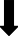 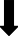 İş Akışı Adımları                                                   TEKNİK GEZİ İŞLEMLERİSorumlu (Pozisyon)                                                                                                            DokümanAkademik Birim        Yönetim Kurulu Kararı,                                            Teknik Gezi Planı,                                         İmzalı Liste                                     Ders MüfredatıÖğrenci İşleri Daire Başkanlığı                                                            Rektörlük Olur’u,resmi yazıAkademik BirimSorumlu (Pozisyon)									  DokümanKURUM DIŞI İZİN İŞLEMLERİÖğrenci İşleri Daire Başkanlığı          Resmi Yazı Akademik Birim                                 Resmi YazıÖğrenci İşleri Daire Başkanlığı          Resmi yazıÖğrenci İşleri Daire Başkanlığı        Resmi Yazı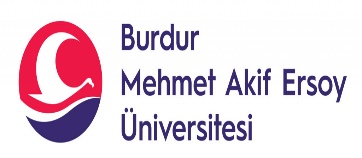 BURDUR MEHMET AKİF ERSOY ÜNİVERSİTESİÖğrenci İşleri Daire BaşkanlığıTEKNİK GEZİ İZNİ, ÖĞRENCİ İZNİ İŞ AKIŞIDoküman NoBURDUR MEHMET AKİF ERSOY ÜNİVERSİTESİÖğrenci İşleri Daire BaşkanlığıTEKNİK GEZİ İZNİ, ÖĞRENCİ İZNİ İŞ AKIŞIİlk Yayın TarihiBURDUR MEHMET AKİF ERSOY ÜNİVERSİTESİÖğrenci İşleri Daire BaşkanlığıTEKNİK GEZİ İZNİ, ÖĞRENCİ İZNİ İŞ AKIŞIRevizyon TarihiBURDUR MEHMET AKİF ERSOY ÜNİVERSİTESİÖğrenci İşleri Daire BaşkanlığıTEKNİK GEZİ İZNİ, ÖĞRENCİ İZNİ İŞ AKIŞIRevizyon NoBURDUR MEHMET AKİF ERSOY ÜNİVERSİTESİÖğrenci İşleri Daire BaşkanlığıTEKNİK GEZİ İZNİ, ÖĞRENCİ İZNİ İŞ AKIŞISayfa NoHazırlayanKontrolOnayBilgisayar İşletmeni     Gülfidan AKKUŞÖğr. Gör. Dr. Fatma EsinKURTÖğrenci İşleri Daire Başkanı Zuhal ÖZDEMİR